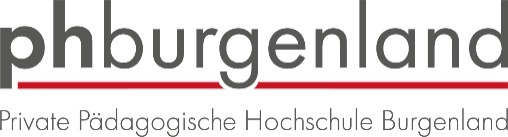 Institut für Fortbildung und BeratungThomas-Alva-Edison-Straße 1 | 7000 EisenstadtTel.: 02682 24817-0schilf@@ph-burgenland.atSCHiLF/SCHüLFEinreichformular für das Schuljahr 2024/25   Wintersemster    /         Sommersemester    /         ganzjährig		   SCHiLF    /         SCHüLF			
* Eine Unterschreitung der erforderlichen Anzahl an Teilnehmer:innen ist in Ausnahmefällen möglich. Bei einer SCHüLF	Die Fortbildung dient der Schulentwicklung und unterstützt uns bei der Planung, Entwicklung und Umsetzung und Institutionalisierung vereinbarter Maßnahmen und Vorhaben an unserem Standort.	Initiativantrag auf eine SCHiLF/SCHüLFFür eine Genehmigung sind folgende Angaben zwingend erforderlich:* Wähle zwischen Präsenzveranstaltung, Online-Veranstaltung oder Hybrid-Veranstaltung ausKosten:Kriterien für die Anerkennung als SCHiLF/SCHüLF Bezug zum Entwicklungsplan Das Thema ist für das Berufsfeld Schule relevantQualifikation der VortragendenProfessionelle Durchführung (didaktisch-methodische Qualität)ZielorientierungGrundsätzlich können Fortbildungen mit zu hohen Nebenkosten (Reisebewegungen, Nächtigungsgebühr,…) nicht genehmigt werden.Bitte senden Sie das ausgefüllte Formular an schilf@ph-burgenland.atEinreichende Schule
     Einreichende Schule
     Geplanter Veranstaltungsort
Adresse (PLZ, Ort, Straße)Titel der LehrveranstaltungDauer (UE)
(1 UE = 45 Min./1 Halbtag = 3 - 5 UE)   UE /     HalbtageTeilnehmer:innen – Durchführung ab einer Mindestanzahl von 12*Teilnehmer:innen – Durchführung ab einer Mindestanzahl von 12*  gesamtes Kollegium = Anzahl TN:     TN laut angeschl. ListeName/n der
teilnehmenden Schulen:Ansprechpartner:inAdresseE-Mail / Telefon Thema der Schulentwicklunglt. EntwicklungsplanInhaltZiel/e 
(erwartete Lernergebnisse und
erworbene Kompetenzen)Nach Abschluss der LV sind die Teilnehmerinnen und Teilnehmer in der LageAnmerkungen (optional)Termin/eDatumBeginnEndeVermittlung*Termin/eTermin/eTermin/eVortragende:r 1 Vortragende:r 1 Vortragende:r 1 Vortragende:r 1 Vortragende:r 1 Vortragende:r 2 Vortragende:r 2 NameNameNameTelefonTelefonTelefonE-MailE-MailE-MailAnzahl der Einheiten    UE à 45 Min lit. a (€ 97,30 à UE)    UE à 45 Min lit. b (€ 69,60 à UE)    UE à 45 Min lit. c (€ 47,80 à UE)    UE à 45 Min lit. a (€ 97,30 à UE)    UE à 45 Min lit. b (€ 69,60 à UE)    UE à 45 Min lit. c (€ 47,80 à UE)    UE à 45 Min lit. a (€ 97,30 à UE)    UE à 45 Min lit. b (€ 69,60 à UE)    UE à 45 Min lit. c (€ 47,80 à UE)Anzahl der EinheitenAnzahl der Einheiten    UE à 45 Min lit. a (€ 97,30 à UE)    UE à 45 Min lit. b (€ 69,60 à UE)    UE à 45 Min lit. c (€ 47,80 à UE)Hinweis für die Zuordnung der Honorarkategorien gemäß Lehrbeauftragtengesetzes i.d.g.F.lit. a: für wissenschaftliche Referatelit. b: für fachtheoretische und/oder methodisch-didaktische Referate
lit. c: für praktische Unterweisungen, Übungen und AssistententätigkeitHinweis für die Zuordnung der Honorarkategorien gemäß Lehrbeauftragtengesetzes i.d.g.F.lit. a: für wissenschaftliche Referatelit. b: für fachtheoretische und/oder methodisch-didaktische Referate
lit. c: für praktische Unterweisungen, Übungen und AssistententätigkeitHinweis für die Zuordnung der Honorarkategorien gemäß Lehrbeauftragtengesetzes i.d.g.F.lit. a: für wissenschaftliche Referatelit. b: für fachtheoretische und/oder methodisch-didaktische Referate
lit. c: für praktische Unterweisungen, Übungen und AssistententätigkeitHinweis für die Zuordnung der Honorarkategorien gemäß Lehrbeauftragtengesetzes i.d.g.F.lit. a: für wissenschaftliche Referatelit. b: für fachtheoretische und/oder methodisch-didaktische Referate
lit. c: für praktische Unterweisungen, Übungen und AssistententätigkeitHinweis für die Zuordnung der Honorarkategorien gemäß Lehrbeauftragtengesetzes i.d.g.F.lit. a: für wissenschaftliche Referatelit. b: für fachtheoretische und/oder methodisch-didaktische Referate
lit. c: für praktische Unterweisungen, Übungen und AssistententätigkeitHinweis für die Zuordnung der Honorarkategorien gemäß Lehrbeauftragtengesetzes i.d.g.F.lit. a: für wissenschaftliche Referatelit. b: für fachtheoretische und/oder methodisch-didaktische Referate
lit. c: für praktische Unterweisungen, Übungen und AssistententätigkeitHinweis für die Zuordnung der Honorarkategorien gemäß Lehrbeauftragtengesetzes i.d.g.F.lit. a: für wissenschaftliche Referatelit. b: für fachtheoretische und/oder methodisch-didaktische Referate
lit. c: für praktische Unterweisungen, Übungen und Assistententätigkeit*Vergütung für Lehrauftrag lit. a kann nur nach vorheriger Absprache mit der Institutsleitung gewährt werden! *Vergütung für Lehrauftrag lit. a kann nur nach vorheriger Absprache mit der Institutsleitung gewährt werden! *Vergütung für Lehrauftrag lit. a kann nur nach vorheriger Absprache mit der Institutsleitung gewährt werden! *Vergütung für Lehrauftrag lit. a kann nur nach vorheriger Absprache mit der Institutsleitung gewährt werden! *Vergütung für Lehrauftrag lit. a kann nur nach vorheriger Absprache mit der Institutsleitung gewährt werden! *Vergütung für Lehrauftrag lit. a kann nur nach vorheriger Absprache mit der Institutsleitung gewährt werden! *Vergütung für Lehrauftrag lit. a kann nur nach vorheriger Absprache mit der Institutsleitung gewährt werden! Geschätzte Reisekosten 
für VortragendeGeschätzte Reisekosten 
für VortragendeHinweis: Der/die Vortragende:r haben Anspruch auf einen Beförderungszuschuss laut RGV i.d.g.F. Hinweis: Der/die Vortragende:r haben Anspruch auf einen Beförderungszuschuss laut RGV i.d.g.F. Hinweis: Der/die Vortragende:r haben Anspruch auf einen Beförderungszuschuss laut RGV i.d.g.F. Hinweis: Der/die Vortragende:r haben Anspruch auf einen Beförderungszuschuss laut RGV i.d.g.F. Wichtige Hinweise 